 2016: Female-Led Movies Skyrocketed at the Box Office"Rogue One," "Ghostbusters" and "Moana" are just a few examples of the female-led films that dominated the box office in 2016, proving that women can draw both male and female audiences to the theater in large numbers. Other films like "Hidden Figures" and television shows, including "Supergirl," also show that audiences appreciate women in a range of roles -- from superheroes to mathematicians, Sharon Eberson writes.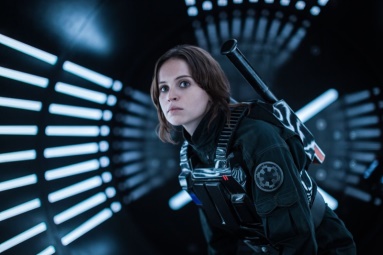 Pittsburgh Post-Gazette 12/30/17 http://www.post-gazette.com/ae/movies/2016/12/30/Women-Power-A-super-year-for-female-heroes-on-screen/stories/201612280006